Drejtoria për Bujqësi, Pylltari dhe Zhvillim RuralDatë : 09.08.2018MalishevëProjekti komunal për përkrahjen e fermerëve ( bletarëve)Në kuadër të Zhvillimit të bujqësisë- bletarisë,  Komuna e Malishevës respektivisht Drejtoria për Bujqësi, Pylltari dhe Zhvillim Rural publikon:SHPALLJEFtohen të gjithë fermerët e interesuar për të aplikuar në projektin e komunal të përkrahjes së bletarëve me koshere, si dhe pajisje tjera ( veshje, tymosës, brushë, qelës dhe dorëza).Drejtoria për Bujqësi dhe Zhvillim Rural në këtë projekt do të kontribuoj me:Financimi me 100 % të kostos së shpenzimeve.Kriteret e konkurimit:1. Fermeri duhet të jetë banorë i Komunës së Malishevës 3. Të posedoj një (1) e më tepër bletëDokumentacioni i nevojshëm për aplikim:1. Kërkesa e shkruar nga vetë fermeri ku duhet të deklaroj numrin e saktë të bletëve si dhe numrin                   kontaktues të telefonit.2. Letërnjoftimi kopje.3.  Vërtetimi i tatimit në pronë.Afati i aplikimit nga data 09.08.2018 deri me 20.08.2018Dorëzimi i dokumentacionit bëhet në zyrën e pritjes në komunë.Dokumentet e pa kompletuara dhe të dorëzuara  pas afatit, nuk do të shqyrtohen.Drejtori:__________________________Dr.Mr.Vet. Murat Hoxha. 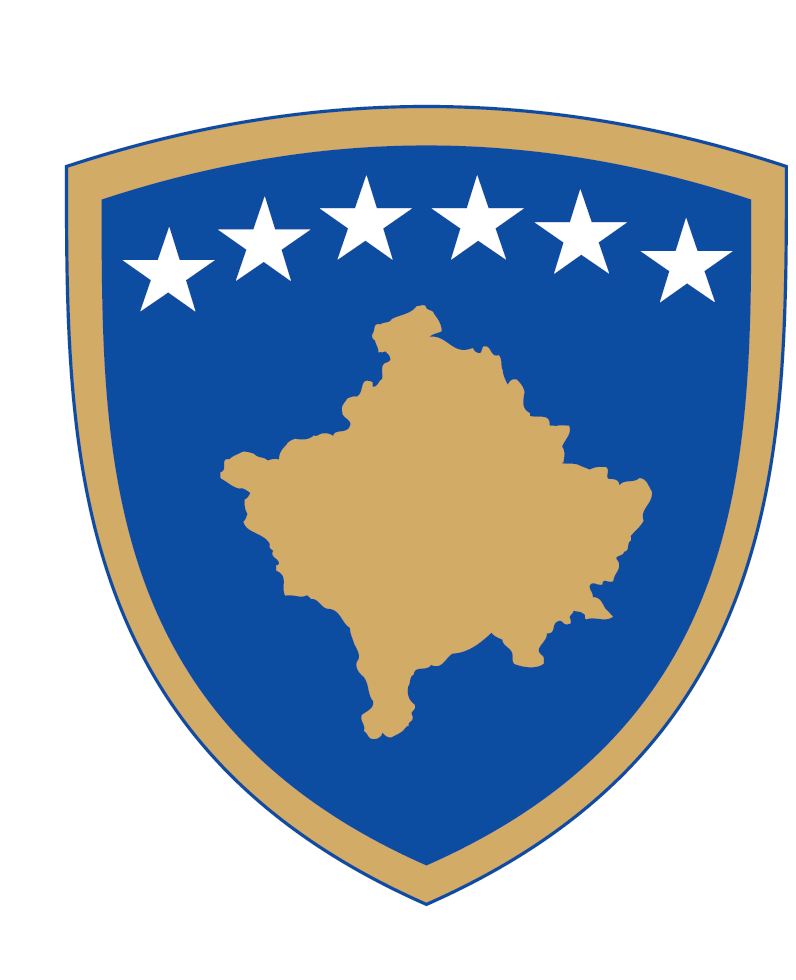 REPUBLIKA E KOSOVËSKOMUNA E MALISHEVËS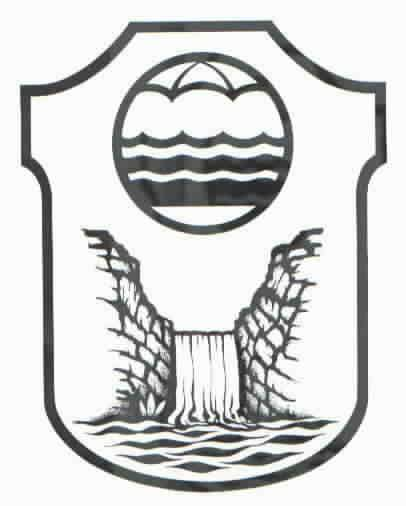 